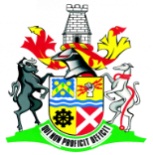 ERRATUMBID NO. A063-2014/15NEWCASTLE MUNICIPALITYThe Newcastle Municipality hereby issue an erratum for the below mentioned project which was advertised on the Newcastle website on 16/10/2014 the Ilanga on 20/10/2014 respectively with an error of the CIDB grading being N/A instead of 5CE/5SB or Higher for contractors who are eligible to tender. Below are the time for the Compulsory Briefing Session and correct CIDB Grading subject to Council’s Supply Chain Management Policy:Bid documents are obtainable from the office of the Strategic Executive Director: Budget & Treasury Services, Municipal Civic Centre: Room – G30, 37 Murchison Street, Newcastle at a non- refundable document fee of R300 during office hours between 08h00 to 15h00. Documents are already available for purchasing.Procurement enquiries can be directed to Mr. S.Vilakazi/ Ms Z Mtetwa at 034 328 7818 /7827Banking Details - The Newcastle Municipality, FNB - Acc No: 5314 003 5974, Br Code: 270 324 (the proof of payment must reflect the bid number and bidder’s name as reference. Fax no.: 034 328 7641)Bids will be adjudicated in terms of the Preferential Procurement Regulations, 2011 pertaining to Preferential Procurement Policy Framework Act, 5/2000 and other applicable legislations. Preference points will be awarded to service providers using their B-BBEE status level of contribution. The tenders will remain valid for 90 days. The Council reserves the right to accept all, some, or none of the bids submitted, either wholly or in part and it is not obliged to accept the lowest bid.Completed bids in plain sealed envelopes, endorsed “Bid number and description” bearing the name, address and bidder’s contact details at the back of the envelope and should be placed in the bid box provided at the Municipal Civic Centre (Rates hall) in 37 Murchison Street, Newcastle by no later than 12:00pm of the closing date where bids will be opened in public.Mr. K. MasangeMunicipal ManagerNewcastle Municipality: Municipal Civic Centre37 Murchison StreetPrivate Bag X6621Newcastle2940BID NOBID NAMEDOCUMENT FEECIDB GRADING DESIGNATIONTECHNICAL ENQUIRIESCOMPULSORY BRIEFING SESSION/DATECLOSING DATEA063-2014/15Supply, Delivery And Lay Of Hot Premix And Supply Delivery And Apply Non-Conventional Stabilization ProductsR300.005CE/ 5SB or HigherJay Thulasee034 317 1270076 357 437329/10/2014 Hospital Road Technical Services Boardroom@10h00Friday07/11/2014